Non-profit joint stock company «Pavlodar Pedagogical University»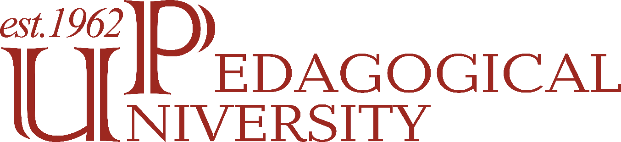 REPORTON THE RESULTS OF SELF-ASSESSMENTEDUCATIONAL PROGRAMWITHIN THE FRAMEWORK OF SPECIALIZED ACCREDITATION6В01531 «INFORMATION TECHNOLOGIES IN EDUCATION»Pavlodar, 2022SELF-ASSESSMENT REPORT UNDER SPECIALIZED ACCREDITATIONNJSC "PAVLODAR PEDAGOGICAL UNIVERSITY"PREPARED BY THE WORKING GROUPCOMPOSITION OF THE WORKING GROUP:Working group leaderHead of EP, Master, expert teacher - Nurgazinova G.Sh.Deputy head of the working group, professor, Ph.D., associate professor - Asambaev A.Zh.Working group members:PhD, Associate Professor, HSNS - Mukhamedieva K.M.Senior Lecturer HSNS - Yeltinova R.A.Lecturer-expert HSNS - Taichik Zh.E.At the Higher School of Natural Sciences, training is carried out according to the educational program 6B01531 "Information Technologies in Education", training is conducted in the direction 6B015-Training of teachers in natural sciences in accordance with the license to engage in educational activities No. KZ66LAA00018510 dated 03.08. quality assurance in the field of education and science of the Ministry of Education and Science of the Republic of Kazakhstan".The Higher School of Natural Sciences prepares bachelors in the specialty 6B01531 - Information Technologies in Education with the award of an academic degree to graduates - Bachelor of Education in the educational program "Information Technologies in Education".Training of bachelors in the specialty 6B01531 - Information technologies in education is carried out on the basis of general vocational education in full-time education using distance learning technology in the state and russian languages.The main goal of the educational program 6В01531 - Information technologies in education: the preparation of a highly qualified teacher of information technologies with high social and civic responsibility, able to carry out professional activities.The educational program "Information Technologies in Education" provides specialists for preschool, general secondary education, profiling of the senior level and work in conditions of small schools (small schools), helps to form a competent, spiritually healthy personality capable of self-determination in society through cooperation and interaction.In addition, the EP is a tool for developing the needs of students in self-realization and self-development based on their individual characteristics and academic opportunities, ensuring integration into the European zone of the higher education.	During the reporting period, the University intensified work on the implementation of the approved Development Strategy of the University, expanded the range of educational programs aimed at providing scientific and pedagogical personnel of the national education system of the Republic of Kazakhstan.	The organization of the educational process is being improved, constant attention is paid to its methodological support. The educational process according to EP 6B01531 "Information technologies in education" is organized in accordance with working curricula and annually approved schedules of the educational process. Practical training is carried out in accordance with the requirements of State Education standards and Regulations on the organization of the educational process on credit technology training.In the organization of the educational process of EP 6B01531 "Information technologies in education", innovative educational learning technologies, effective techniques for the formation of educational independence of students are tested and applied, forms and means of activating cognitive activity are used in the classroom.The educational quality system developed at the university is based on an information and analytical model of management and control of the process of training specialists. This allows EP 6B01531 "Information technologies in education" to analyze the results of admission, current academic performance, the results of intermediate and final certification.During the accredited period, the research and methodological activities of the EP have significantly improved, the technical equipment of the educational process has improved, the library fund has been updated.The personnel potential of the scientific and professorial-  teaching staff allows us to ensure a high-quality level of training of specialists. The quality of educational, methodological, informational and library support of basic educational programs meets the requirements of State educational standards.A multifaceted system of educational activities is being implemented in the NPJSC  "PPU", an organizational structure for conducting extracurricular work has been formed, the necessary conditions have been created for organizing leisure time for students – creative, sports, scientific, recreational and other areas of self-improvement. Following the strategic priorities and goals of education development in the Republic of Kazakhstan, global educational trends, the introduction of new educational technologies into the educational process continues, creating the necessary conditions for the formation, development and professional formation of an individual based on national and universal values, improving the internal system of education quality assessment, recognition of the quality of educational services provided by accreditation and rating agencies.The University and its educational structures have real prospects for further improvement of educational and research activities, strengthening of human resources, development of scientific directions, material and technical, educational and sports facilities.The description of the educational program contains the results of training for each module, special conditions for the recognition of previous training, requirements and rules for awarding a degree, methods and methods of implementing the educational program, criteria for evaluating learning outcomes.The management of the EP actively supports the professional development of professorial- teaching staff and provides the opportunity for internships of teachers in partner universities.Meetings, seminars, workshops, presentations and other recruiting events with employers are regularly held.Information about EP 6B01531 "Information Technologies in Education" is available to all interested persons in the section of the Higher School of Natural Sciences on the University's website. Public awareness is also held at the traditional annual open days of the HS and the University. The management of the EP constantly keeps in touch with the public through joint events, the work of the official website, periodicals and scientific journals.It should also be noted that the material and technical base and information resources for the preparation of bachelors of the educational program EP 6B01531 "Information technologies in education" have improved their qualitative and quantitative indicators and meet the requirements of the time. The procedure for involving students, employees and teaching staff in the processes of collecting and analyzing information, as well as making decisions based on them, is carried out taking into account the interest of the subjects of the EP, the achievement of their goals.The self-report on the implementation of the educational program EP 6B01531 "Information technologies in education" indicates that the personnel, educational and methodological, informational, research, logistical and financial support of the educational process comply with state educational standards.